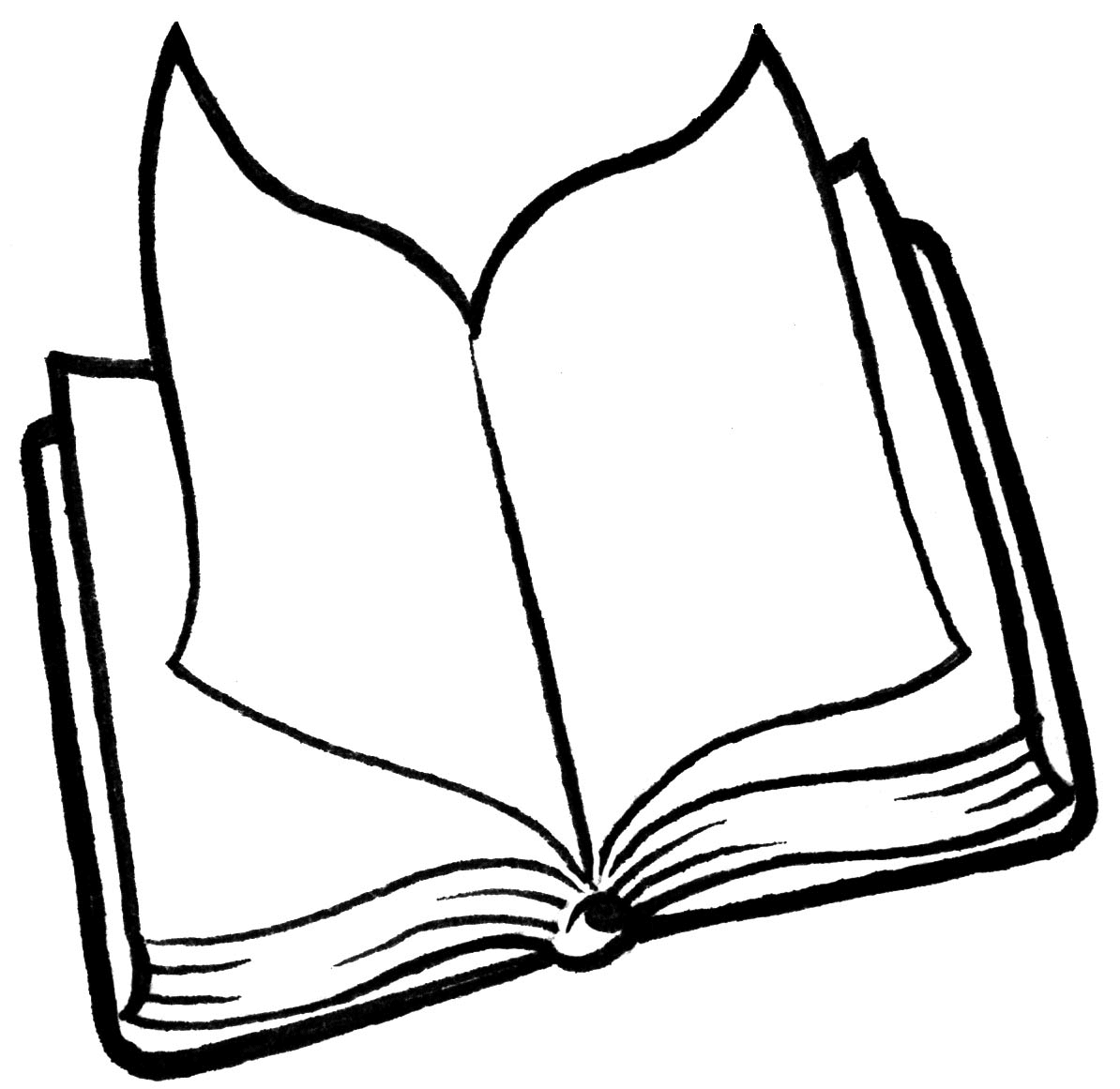 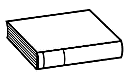 1. 	 Lis  les mots soulignés du texte.Avec les écailles rouges, les dragons font des lampes, avec les  écailles bleues, ils font des sols pour les piscines.Vois-tu la dragonne qui fait un collier avec des griffes ? 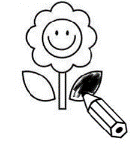   2.	 Colorie les images de la bonne couleur. 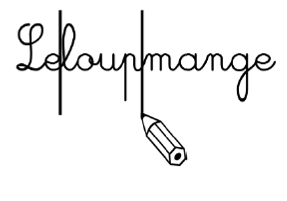 des griffes jaunes   -   des écailles rouges   -   un dragon vert    -   une piscine bleue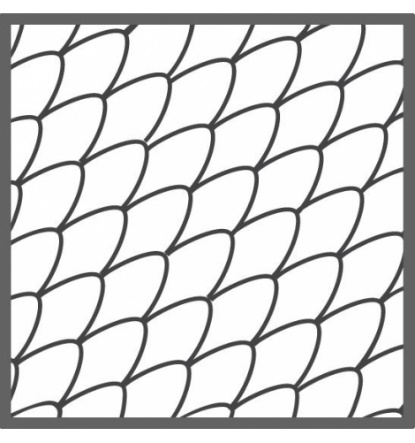 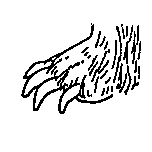 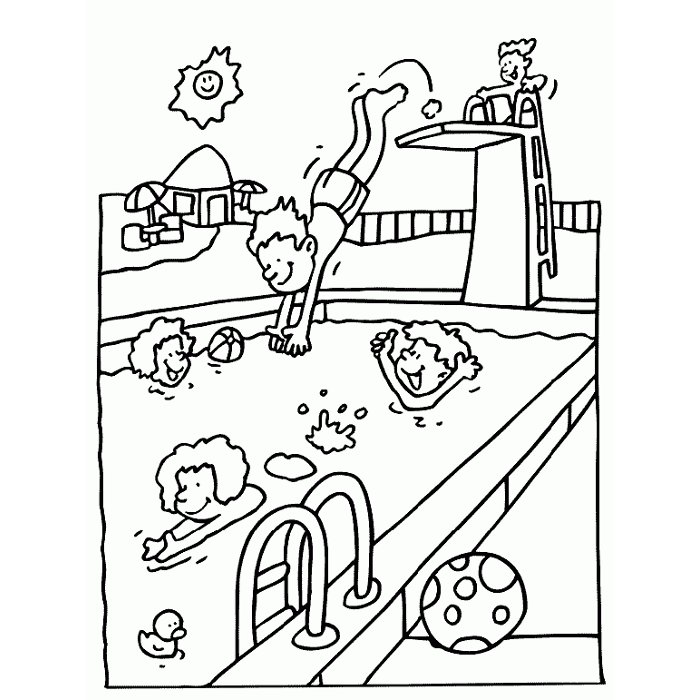 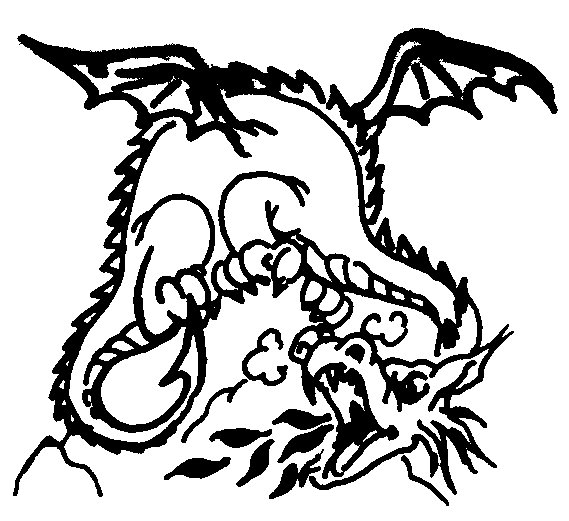 